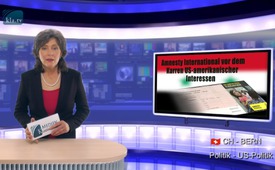 «Эмнести Интернэшнл» в упряжке американских интересов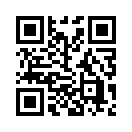 В прошедшие дни в швейцарских почтовых ящиках появился бланк международной организации по правам человека «Эмнести Интернэшнл» («Международная амнистия») с призывом о пожертвовании средств. При этом обращалось внимание на горе людей в Сирии, а призыв помогать „людям в Сирии» был написан большими буквами. 
...
„В настоящее время много организаций по защите прав человека заботятся только о правах некоторых, но не всех людей. «Хью́ман Райтс Вотч», «Эмнести Интернэшнл»l […], вводят всех в  заблуждение, что американская армия могла бы использоваться для защиты прав человека. Ни одна из этих организаций не осудила нападения на Ирак или Афганистан, как будто превентивные наступательные войны не являются наихудшим нарушениям прав человека“.В прошедшие дни в швейцарских почтовых ящиках появился бланк международной организации по правам человека «Эмнести Интернэшнл» с призывом о пожертвовании средств. При этом обращалось внимание на горе людей в Сирии, а призыв помогать „людям в Сирии» был написан большими буквами. «Эмнести Интернэшнл» не оставила сомнений в том, кто якобы является единственным виновником во всём этом: президент Сирии Башар аль-Асад железной хваткой держится за власть, сирийский режим похитил, по меньшей мере, 65 000 человек, а правительственные войска позволяли умирать населению с голода. Мирный протест сирийского народа превратился в запутанную войну.
Однако «Эмнести Интернэшнл» не пишет о том:
– что якобы мирный протест был совсем не мирным, и никоим образом не представлял сирийский народ, как сообщалось на канале Кla.tv 22 апреля 2016 года
– что сообщения о предположительном нарушении Асадом прав человека часто были представлены сомнительными источниками, и что это не является неопровержимыми доказательствами. Смотрите наши передачи от 24 января 2016 года и 7 октября 2015 года.
– далее «Эмнести Интернэшнл» умалчивает о том, что сообщения с места событий опровергали  утверждения, что режим Асада целенаправленно заставил голодать целые регионы. Детально об этом в нашей передаче от 17 января 2016 года.
Учитывая, что обвинения против Асада не могут устоять при более внимательном рассмотрении, нужно задать вопрос, можно ли назвать «Эмнести Интернэшнл» по праву нейтральной и независимой.
Американский журналист и автор бестселлеров Крис Хеджес прокомментировал это в статье, опубликованной 24 апреля 2013 года следующим образом, цитата:
„В настоящее время много организаций по защите прав человека заботятся только о правах некоторых, но не всех людей. «Хью́ман Райтс Вотч», «Эмнести Интернэшнл» […] , вводят всех в  заблуждение, что американская армия могла бы использоваться для защиты прав человека. Ни одна из этих организаций не осудила нападения на Ирак или Афганистан, как будто превентивные наступательные войны не являются наихудшим нарушениям прав человека“.
Далее американский публицист Хеджес указывает на то, как «Эмнести Интернэшнл» пронизана людьми, которые запрягают «Эмнести» в интересах США, цитата:
„В 2012 году «Эмнести Интернэшнл» в США руководила Сюзанна Носсель, бывшая сотрудница Министерства иностранных дел США при Хиллари Клинтон. Госпожа Носсель организовала рекламную кампанию в поддержку войны НАТО в Афганистане. […] В должности сотрудницы Министерства иностранных дел США она попыталась поставить под сомнение отчёт Голдстоуна, в котором Израиль упрекался в военном преступлении против палестинцев. […] Сюзанна Носсель выступала также за массивное вооружённое вмешательство в Сирию и Ливию. Она ходатайствовала за военный удар по Ирану, в случае, если тот не прекратит обогащение урана. […] В опубликованной в 2004 году в журнале «Foreign Affairs» статье, Носсель писала: «Американские интересы нужно продвигать и посредством того, что мы привлекаем к этому других», что она незамедлительно сделала и с «Эмнести Интернэшнл».
Также профессор международного права и политологии Фрэнсис Бойль, бывший председательствующий член «Эмнести-США», подтверждает высказывания Хеджеса. Бойль публично предупреждает, что «Эмнести Интернэшнл» и «Эмнести-США» — это империалистические инструменты США. В прошлом, в руководящие круги «Эмнести» были внедрены и сотрудники спецслужб. Подробности об этом в нашей передаче от 9 сентября 2015 года.   
Упомянутая в самом начале брошюра «Эмнести» в почтовых ящиках, без сомнения, несёт на себе печать интересов и пропаганды США. В Сирии речь идёт не о благополучии людей, но о геополитике, причём вина сваливается на Россию, Иран и другие страны. Напротив, о США, чьи геостратегические интересы  в регионе вокруг Сирии вряд ли можно отрицать, не говорится ни слова. О геостратегических интересах США вокруг Сирии для утверждения своего превосходства во всём мире, смотрите нашу передачу от 1 февраля 2016 года.от D.D.Источники:www.huffingtonpost.de/2015/02/25/amnesty-jahresbericht-menschenrechte_n_6750210.html
www.luftpost-kl.de/luftpost-archiv/LP_13/LP05313_240413.pdf
www.inamo.de/index.php/war-on-terror-beitrag-lesen/items/war-on-terror-kostete-17-mio-menschen-in-afghanistan-irak-u-pakistan-das-leben.html
http://de.wikipedia.org/wiki/Goldstone-Bericht
www.foreignaffairs.com/articles/59716/suzanne-nossel/smartpowerМожет быть вас тоже интересует:---Kla.TV – Другие новости ... свободные – независимые – без цензуры ...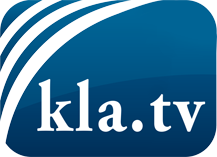 О чем СМИ не должны молчать ...Мало слышанное от народа, для народа...регулярные новости на www.kla.tv/ruОставайтесь с нами!Бесплатную рассылку новостей по электронной почте
Вы можете получить по ссылке www.kla.tv/abo-ruИнструкция по безопасности:Несогласные голоса, к сожалению, все снова подвергаются цензуре и подавлению. До тех пор, пока мы не будем сообщать в соответствии с интересами и идеологией системной прессы, мы всегда должны ожидать, что будут искать предлоги, чтобы заблокировать или навредить Kla.TV.Поэтому объединитесь сегодня в сеть независимо от интернета!
Нажмите здесь: www.kla.tv/vernetzung&lang=ruЛицензия:    Creative Commons License с указанием названия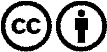 Распространение и переработка желательно с указанием названия! При этом материал не может быть представлен вне контекста. Учреждения, финансируемые за счет государственных средств, не могут пользоваться ими без консультации. Нарушения могут преследоваться по закону.